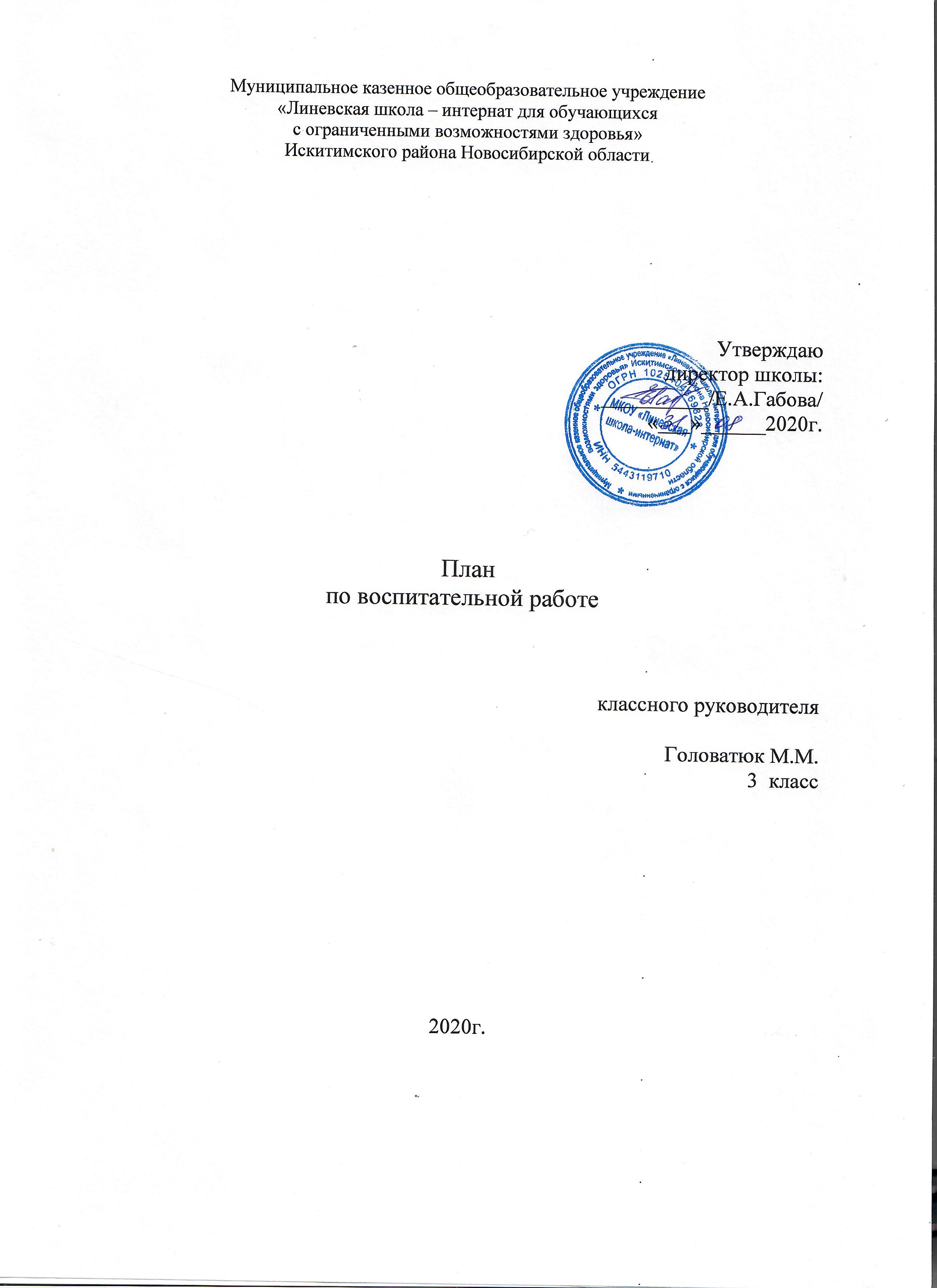 Цель: - Создание комфортной обстановки, благоприятных условий для успешного развития индивидуальности каждого ребенка.Задачи:- формировать качества каждого ученика в зависимости от личностных особенностей ребенка, его интересов, склонностей, состояния здоровья, возрастных особенностей характера и психики.- учить детей грамотному общению друг с другом, поддерживая и развивая в них доброту, отзывчивость, умение сопереживать товарищу, уважение к окружающим людям.- формировать добросовестное отношение к учебе, воспитывать трудолюбие, самостоятельность.- расширять познавательный интерес, кругозор учащихся.- развивать и укреплять стремление к здоровому образу жизни.Мероприятия     ДатаСентябрьСентябрьЗдравствуй, школа!Классный час: «Новосибирск – город трудовой доблести». Торжественная линейка «Здравствуй, школа!»01.09.2020Операция «Уют своими руками»02.-08.09.2020Инструктаж «Правила для учащихся школы-интерната»Инструктаж по «Правилам безопасного поведения на дорогах и в транспорте»; «Положение о внешнем виде»03-07.09.2020Малый педсовет «План работы на 1 четверть»05.09.2020Инд.работа с учащимися «группы риска»;Организация работы кружков (списки)В течение месяцаПодготовка справок для учащихся для проезда в транспортеПо мере необходимостиБеседа «Береги школьное имущество»В течение месяцаПодготовка к концерту, посвященному «Дню учителя»В течение месяцаСмотр классных уголков «Наш дружный класс»В течение месяцаКлассный час «Чистые руки – залог здоровья».18.09.2020Встречи – консультации для родителейВ течение месяцаОктябрьОктябрьКонкурс газет по Дню УчителяДо 02.10.2020Подготовка к празднику «Спасибо Вам, учителя!»До 02.10.2020Классный час по ПДД06.10.2020Малый педсовет: «Единые требования к учащимся»Подготовка к Осеннему балуДо 15.10.2020Продолжение конкурса «Класс года»В течение годаИнструктаж по ТБ дома, в школе, о проведении в ЧСВстречи – консультации для родителей В течение месяцаНоябрьНоябрьПодготовка к конкурсу рисунков «День народного единства»Веселые старты19.11.2020Выставка плакатов, рисунков .Беседа с родителями « В здоровом теле здоровый дух»Классный час «Я – гражданин и патриот»20.11.2020Конкурс «Класс года»В течение годаОткрытый классный час: Урок мужества «Нам не надо забывать!»27.11.2021Беседы-пятиминутки перед отъездом детей домойПятница, субботаДекабрь Декабрь Здравствуй, гостья зима! – народный праздник10.12.2020Подготовка к Новому году: разучивание стихов, изготовление поделок, костюмовВ течение месяцаИндивидуальные беседы, посещение мест проживания детей по мере необходимостиПДД: правила поведения в транспорте и в общественных местахеженедельноКлассный час: «Правила оказания первой помощи»17.12.2020«Новогодний калейдоскоп»24.12.2020Подведение итогов за  II четвертьЯнварь   (2021г)Январь   (2021г)Рождественские колядки14.01.2021«День здоровья»21.01.2021Конкурс рисунков «Вот моя деревня, вот мой дом родной»18.01-22.01.2021Конкурс «Класс года»В течение годаБеседы-пятиминутки перед отъездом детей домойПятница, субботаФевраль Февраль Патриотическое воспитание: Беседа на тему «России верные сыны»Подготовка справок для учащихся для проезда в транспортеПо мере необходимостиПодготовка к конкурсу плакатов «В 23 февраля!»08.02-12.02.2021Беседа с учащимися о профилактике простудных заболеваний.08.02-12.02.2021Индивидуальные беседы с родителями по каждому ребенкуПо мере необходимостиПодготовка к смотру строя и песни «Бравые солдаты с песнями идут», посвященному 23 февраля01.02-18.02.2021Участие в спортивно-игровом празднике, посвященному 23 февраля22.02.2021Подготовка классного уголка к смотру «Защитники Отечества»В течение месяцаКонкурс «Класс года»В течение годаБеседы-пятиминутки перед отъездом детей домойПятница, субботаМарт Март «Проводы зимы»01.03.2021«Милые, родные, единственные» праздничный концерт, Посвященный 8 Марта                                    05 .03.2021Подготовка к отборочному туру конкурса «Мир глазами детей»12.03.2021Классный час «Осторожно: клещ!»23.03.2021Конкурс «Класс года»В течение годаПодведение  итогов III четверти18.03.2021Родительское собрание по итогам III четверти18.03.2021Беседа о безопасном поведении на проезжей части.19.03.2021Апрель Апрель Беседа о соблюдении техники безопасности на водных объектах01.04-02.04.2021Беседа о соблюдении гигиены, о профилактике заражения паразитами.05.04-10.04.2021Классный час по ПДД16.04.2021Подготовка к фестивалю «Зажгись, звезда»До 15.04.2021Уборка прилегающей территории19.04-24.04.2021Беседа с родителями по результатам диспансеризации детей23.04.2021МайМайТоржественная линейка «Поклонимся великим тем годам»07.05.2021г.«Зарница»13.05.2021Родительское  собрание по итогам IV четверти и года21.05.2021 г. Участие во Всероссийской акции «Георгиевская ленточка», посвященной Победе советского народа в Великой Отечественной войнеПодготовка к конкурсу рисунков «Поклонимся великим тем годам» по Дню ПобедыПраздник последнего звонка «Детство, детство, ты куда спешишь?»  27.05.2021 г.